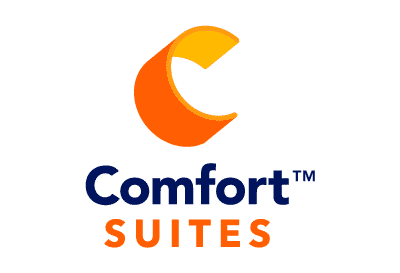 Comfort Suites Downtown Carlisle10 South Hanover Street	Carlisle, PA 17013    	717-960-1000 Meeting Room Rental CostsHeritage Ballroom (4039 square ft)				$500-$1000Dickinson/Thorpe (2544 square ft) 				$350-$500Wilson/Blaine (1495 square ft)				$250-$400Boardroom	(up to 12ppl)					$150-$200A/V EquipmentFlipchart Paper								$15.00With Markers									$20.00Dry Erase Board								$10.00LCD Projector	       			                       		$95.00Tradeshow Vendor Tables							$10.00 eachScreen										ComplimentaryEasel										Complimentary A/V Cart, Power Strip, Extension Cord					ComplimentaryPodium with Microphone							ComplimentaryPlease add 6% sales taxPrices are subject to change and cannot be guaranteed more than 6 months in advance.Outside food & beverage is not permitted*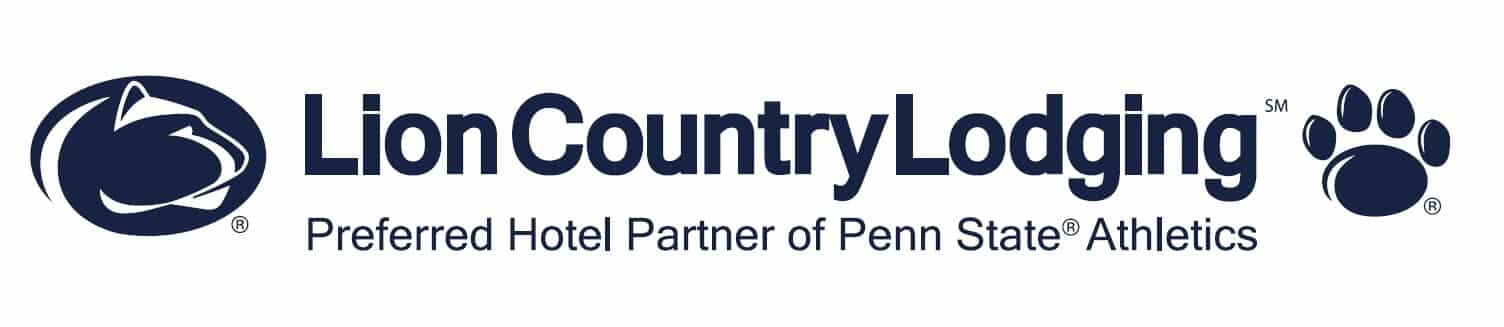 